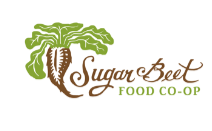 SUGAR BEET FOOD STORE COOPERATIVE                  BOARD OF DIRECTOR’S MEETINGTuesday, February 9, 2021 - 7:00pmOnline Meeting- MinutesBoard Members Present: Peter Nolan, Tom Hollinden, Ryan Bradley, Jim Doyle, Sharon Newton, Janet Walters Rouse, Kerri Thompson Staff Present: Angelic Lugo, Sugar Beet ManagersMeeting called to order at 7:05 PM1. Welcome:  Peter presented the agenda for the meeting: sales update, key initiatives, GM report, committee chairs, public comment2. Public Comments: Jacques Shalo from Kribi Coffee talked about partnering in a food truckBill Gee commented on the Food Truck idea; perhaps co-branding the truck with market prepared foods and coffee in the truck3. GM Report Sales under the $100,000 for the last weekLabor under 18%Net Income drop due to increased personnel costs Operational initiatives: 2 quotes for camera systems (recent theft in office and gatekeeper support)Remerchandising setsActivities planned: cleaning, cafe punch cards, wellness department, virtual classesCross training employeesNew hiresStaff retrained on recycling27 new owners this monthEducation: virtual classes and Coop U classesSharon asked about employee vaccinations? Angelic says there are tools from OP for team members and incentives for getting vaccines.Marketing updates: graphics for BIPOC, kids nutrition classes, free yoga, free nutritional classes, and plant starting 4. The Pillars: Peter described the Pillars and how they provide a strategic framework for the co-op.  Pillar 1: Run a financially viable business for our owners.Jim Doyle:  Shared the long-term financial projection.Pillar 2: Be a great a place to work for our staff. Jen presented:  provide fair compensation, living wage (benefits, bonus structure) major medical, compliance, cost of benefits, paid time off, staff appreciations, adding mid-level roles Pillar 3: Provide a thriving market place for farmers and producersNo update at this meetingPillar 4: Address inequity in our local food system for our broader communityGina M presented: Inequality in our food system, equity coordinator, affinity groups, Beet Bucks, racial equity training, WICPillar 5: Be a great place to shop.Angelic discussed Cleanliness, new unique product linesPillar 6: Be an environmental steward to protect planetAngelic discussed local vendors products, recycling, upstream implications, 4. Committee UpdatesAdministration Committee (Ryan) Board elections, cohorts of groups- 4 per cycle 4 strong candidates for 3-year termHR experience, legal experience soughtFinance Committee (Jim and Tom)Owner loans are being repaid on timeCommunity & Ownership Committee (Janet)Annual meeting April 25Will be a virtual annual meetingIntegrate an upgrade for annual report template. Convert template to Sugar Beet5. Other Business Pete’s Fresh Market 2023 opening – Board discussion of concerns for our business.Owner refund request for Melissa Garza.  Approved unanimouslyAdjournment: 9:15pm